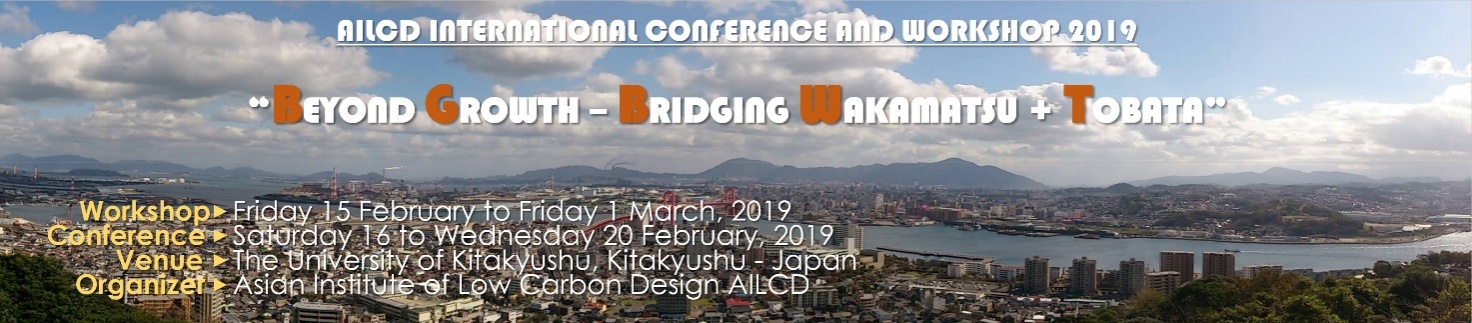 AILCD INTERNATIONAL CONFERENCEANDWORKSHOP 2019“BEYOND GROWTH – BRIDGING WAKAMATSU + TOBATA”Workshop: Friday 15 February to Friday 1 March, 2019Conference: Saturday 16 to Wednesday 20 February, 2019The University of Kitakyushu, Kitakyushu (Japan)Organized by Asian Institute of Low Carbon Design AILCDSchedule:Deadline for abstract submission: December 1, 2018Notification of abstract acceptance: December 8, 2018Deadline for full paper submission: December 28, 2018Notification of full paper acceptance: January 12, 2019Abstract Submission FormatPlease fill in below sheet and send toailcd.conference@gmail.comDeadline 1 December 2018Information of authorNote: fill in your position, for ex. Professor, Associate Professor, PhD Student, Master Student, etc.Information of co-author 1Note: fill in your position, for ex. Professor, Associate Professor, PhD Student, Master Student, etc.Information of co-author2Note: fill in your position, for ex. Professor, Associate Professor, PhD Student, Master Student, etc.Information of co-author 3Note: fill in your position, for ex. Professor, Associate Professor, PhD Student, Master Student, etc.Please fill in below sheet and send toailcd.conference@gmail.comDeadline 1 December 2018ABSTRACTPROGRAM 1PROGRAM 2AILCD International Conference 2019AILCD International Conference andWorkshop 2019“BEYOND GROWTH – BRIDGING WAKAMATSU + TOBATA”Date: Saturday 16 to Wednesday 20 February, 2019Place: The University of Kitakyushu, Kitakyushu (Japan)Organized by Asian Institute of Low Carbon Design AILCDDate: Friday 15 February to Friday 1 March, 2019Place: The University of Kitakyushu, Kitakyushu (Japan)Organized by Asian Institute of Low Carbon Design AILCDParticipation fee:Students 15,000 Yen (accommodation costs are not included)Others 30,000 Yen (accommodation costs are not included)Participation fee:30,000 Yen (accommodation costs are not included)First NameFamily NameName of UniversityName of FacultyName of DepartmentPosition (see note)Countrye-mail addressFirst NameFamily NameName of UniversityName of FacultyName of DepartmentPosition (see note)CountryFirst NameFamily NameName of UniversityName of FacultyName of DepartmentPosition (see note)CountryFirst NameFamily NameName of UniversityName of FacultyName of DepartmentPosition (see note)CountryTitle of PaperKeywords (3 to 5 words)AbstractAbstract(write here the abstract of your paper, more than 400 words, in English)(write here the abstract of your paper, more than 400 words, in English)